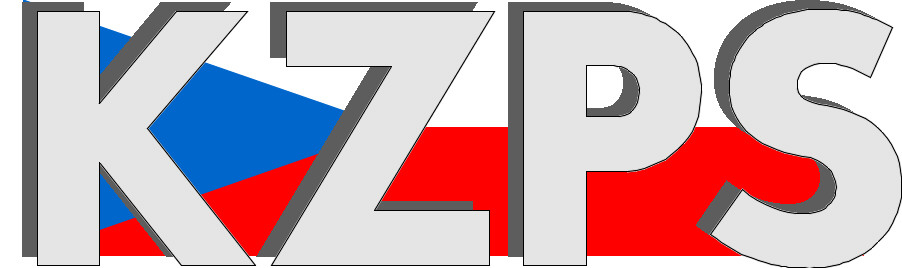 Konfederacezaměstnavatelských a podnikatelských svazů ČR Sekretariát:	    	 Václavské nám. 21	               tel.: 222 324 985                   	 110 00 Praha 1		               fax: 224 109 374  	            	            mail: kzps@kzps.cz S t a n o v i s k o Konfederace zaměstnavatelských a podnikatelských svazů ČRk „Zpráva o situaci národnostních menšin v České republice za rok 2022“V rámci mezirezortního připomínkového řízení jsme obdrželi uvedený návrh. K němu Konfederace zaměstnavatelských a podnikatelských svazů ČR (KZPS ČR) uplatňuje následující doporučující připomínky:Obecné připomínky: Chtěli bychom zpracovatele zprávy upozornit, že v České republice působí cca 5 200 veřejných knihoven, u kterých je samozřejmou součástí jejich činnosti každodenní práce s národnostními menšinami, pokud se v místě vyskytují a reflektují knihovnu. Pro příklad uvádíme zprávu o pomoci knihoven Ukrajině ¨https://ipk.nkp.cz/docs/ukrajina/2023_Knihovny_pomahaji_Ukrajine.pdf. Necháváme na zpracovatelích, zda budou mít zájem o doplnění těchto aktivit do zprávy. V případě zájmu můžeme poskytnout informace o dalších aktivitách knihoven v této oblasti. Tato připomínka je doporučující Kontaktní osoby:Mgr. Petr Hanuš 			e-mail:	petr.hanus@uzs.cz   		mob:	608 227 367Dr. Jan Zikeš				e-mail:	zikes@kzps.cz			tel:	222 324 985V Praze dne 7. června 2023 										        Jan W i e s n e r		                                                                            			             prezident